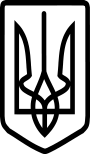 Виконавчий комітет Нововолинської міської радиВолинської області  Р І Ш Е Н Н Я                                     15 вересня 2022 року                   м. Нововолинськ                                         № 379Про продовження терміну діїспеціального ордеруВідповідно до статті 30 Закону України «Про місцеве самоврядування в Україні», статей 118,  122 Житлового кодексу Української РСР, Положення про порядок надання службових жилих приміщень 
і користування ними в Українській РСР, затвердженого постановою Ради Міністрів УРСР 04.02.1988 № 37, розглянувши заяву громадянина Ярощука Михайла Михайловича від 19.08.2022 № Я-871 виконавчий комітет міської ради:ВИРІШИВ:       	 1. Продовжити термін дії спеціального ордеру на службове житло – трьохкімнатну квартиру, загальною площею 66,4 кв.м. (житлова площа -  39,7 кв.м.), розташовану за адресою: __________________________________, виданого лейтенанту Ярощуку Михайлу Михайловичу зі складом сім’ї 5 осіб: дружина – Ярощук Валентина Володимирівна, дочка дружини – Булдакова Єва Олегівна, син дружини – Дудка Святослав Олександрович, син дружини –  Дудка Марк Олександрович, син – Ярощук Тарас Михайлович строком на 60 днів.2. Контроль за виконання цього рішення покласти на заступника міського голови з питань діяльності виконавчих органів Миколу Пасевича.Міський голова                                                                                  Борис КАРПУСІгор Дицьо 41 206